中華福音神學院‧教務處    　牧長推薦函【學分班專用】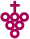 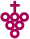 填寫說明本資料乃機密文件，將本表(推薦者親筆簽名)以掛號或快遞寄至10090台北市汀州路三段101號 教務處碩士學分班或以電子郵件(推薦者親筆簽名)寄至creditcourses@ces.org.tw二．本推薦函係申請進入本期學分班課程之重要審核文件，故請您儘速寄出，謝謝！一般評估(請打「」)：------續背面-------就您所了解的，報考者的人格特質有哪些？請打「」：(可複選)請描述該生在教會或機構中的事奉情形：就您的觀察，該生的恩賜有哪些？請說明：該生有哪些優點或重要表現值得您一提，請說明：該生如有某些缺點或弱點值得您一提，請說明：綜合評估與建議：您願意該生來本校就讀嗎？□極力推薦		□推薦		□勉強推薦		□不予推薦您建議該生未來多修讀那些課程？    三、其它意見與說明：推薦者親筆簽名：                     學生姓名性別性別□男 □女□男 □女是否有長期受裝備的計劃是否有長期受裝備的計劃是否有長期受裝備的計劃是否有長期受裝備的計劃是否有長期受裝備的計劃　□是 □否　□是 □否　　　　　　　　　　　　　　　　      　                    　牧長填表日期：   　　 年　   月    日　　　　　　　　　　　　　　　　      　                    　牧長填表日期：   　　 年　   月    日　　　　　　　　　　　　　　　　      　                    　牧長填表日期：   　　 年　   月    日　　　　　　　　　　　　　　　　      　                    　牧長填表日期：   　　 年　   月    日　　　　　　　　　　　　　　　　      　                    　牧長填表日期：   　　 年　   月    日　　　　　　　　　　　　　　　　      　                    　牧長填表日期：   　　 年　   月    日　　　　　　　　　　　　　　　　      　                    　牧長填表日期：   　　 年　   月    日　　　　　　　　　　　　　　　　      　                    　牧長填表日期：   　　 年　   月    日　　　　　　　　　　　　　　　　      　                    　牧長填表日期：   　　 年　   月    日　　　　　　　　　　　　　　　　      　                    　牧長填表日期：   　　 年　   月    日　　　　　　　　　　　　　　　　      　                    　牧長填表日期：   　　 年　   月    日　　　　　　　　　　　　　　　　      　                    　牧長填表日期：   　　 年　   月    日　　　　　　　　　　　　　　　　      　                    　牧長填表日期：   　　 年　   月    日　　　　　　　　　　　　　　　　      　                    　牧長填表日期：   　　 年　   月    日推薦人姓名推薦人姓名□男 □女□男 □女與報考者關係與報考者關係認識報考者年數認識報考者年數聯絡電話聯絡電話(手機)　　　　　     　(手機)　　　　　     　(公司)(公司)(公司)(公司)E-mail:E-mail:E-mail:E-mail:E-mail:E-mail:教會或機構名稱教會或機構名稱職稱對報考者熟識度對報考者熟識度□非常熟 □熟 □不很熟 □不熟  說明：                                        □非常熟 □熟 □不很熟 □不熟  說明：                                        □非常熟 □熟 □不很熟 □不熟  說明：                                        □非常熟 □熟 □不很熟 □不熟  說明：                                        □非常熟 □熟 □不很熟 □不熟  說明：                                        □非常熟 □熟 □不很熟 □不熟  說明：                                        □非常熟 □熟 □不很熟 □不熟  說明：                                        □非常熟 □熟 □不很熟 □不熟  說明：                                        □非常熟 □熟 □不很熟 □不熟  說明：                                        □非常熟 □熟 □不很熟 □不熟  說明：                                        □非常熟 □熟 □不很熟 □不熟  說明：                                        □非常熟 □熟 □不很熟 □不熟  說明：                                        項目優良可劣不詳具體說明、描述或舉例(請擇要記錄)學習能力學習態度品行操守情緒管理健康狀況家庭生活婚姻生活兩性關係人際關係團契生活職場工作態度事奉態度同工配搭靈修 禱告生活基要真理委身心志□合作□熱情□溫暖□有節制□親和力佳□缺乏彈性□耐心□誠實□悲觀□易溝通□有領導力□忠心可靠□開放□正直□有秩序□善分析□具說服力□不太受歡迎□理性□助人□有恆心□理想化□缺乏條理□難面對壓力□慷慨□坦誠□有主見□有效率□支配心強□難承擔重責□保守□拘謹□重利慾□善表達□不易同工□行事有效率□順服□固執□太主觀□好爭辯□自我反省□不太負責任□簡樸□自信□情緒化□善交際□愛傳福音□不太謙卑受教□仁慈□謹慎□富創意□重物質□不善社交□能站在別人立場